Please label school uniform (jumper, cardigan and all coats) with your child’s name.Please label the outer cover of each book and copy with your child’s name in upper and lower-case print e.g Ben Lynch (not BEN LYNCH).  Label small accessories by initial, eg B.L.Necessary Costs:Compulsory: 24 hr/365-day Pupil Insurance Cover: €8 per child Communications/Aladdin Connect/Seesaw /Online resources/assessment etc: €16 per childArt and Photocopying: 	€27 per child.	Rental/Book provision (see above): €12 per childTOTAL per child: €63.00  Payable via Aladdin Connect in September. We regret that we are unable to accept cheques or cash. Thank you all.Third Class Booklist 2022/2023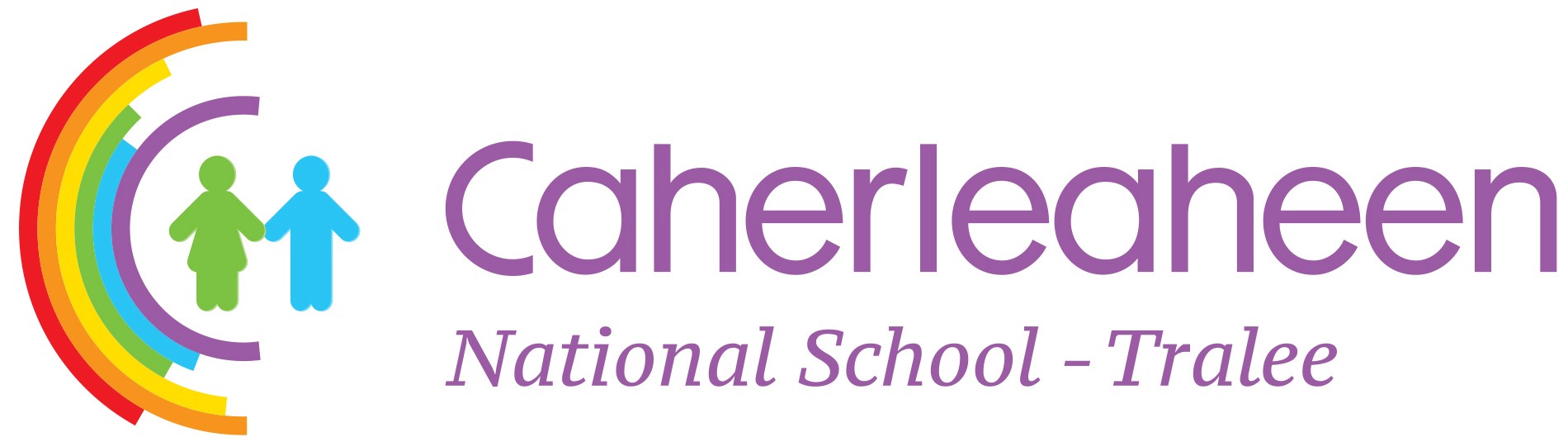 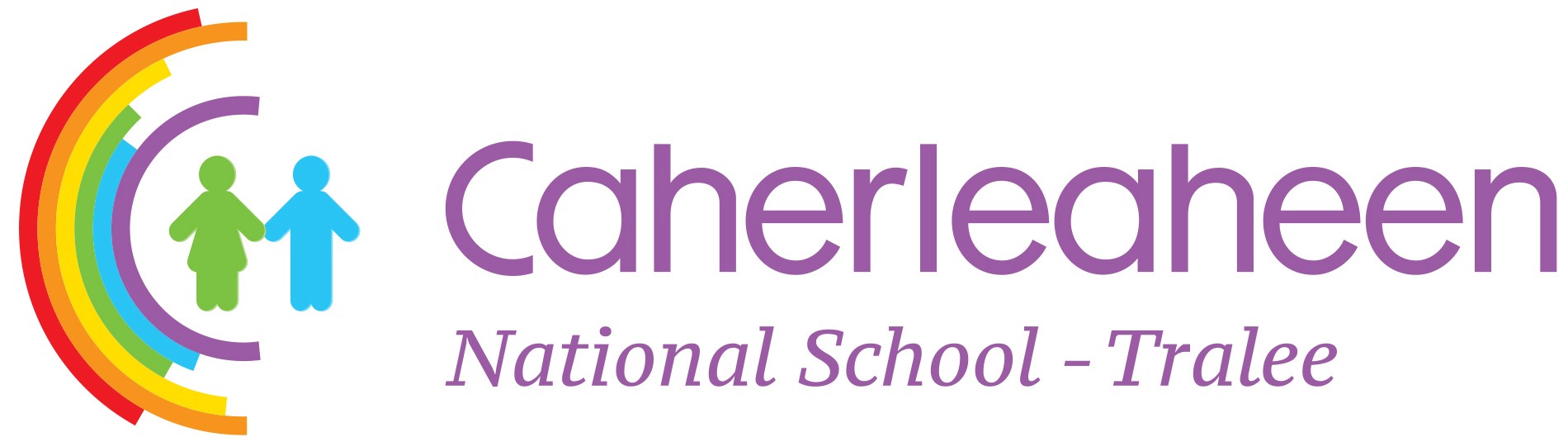 Third Class Booklist 2022/2023English:    Better English Literacy Skills 3rd Class – Educate.ie Collins English Dictionary Workbooks:   Ready, Steady Write! Cursive 2 – Folens  My Spelling Workbook D – Prim Ed Gaeilge:    Bua na Cainte 3 (Edco)Fuaimeanna agus Focail Rang Rang 3 – An Dara hEágrain (Folens)Maths:Mathemagic 3 New Wave Mental Maths 3rd Class Revised Edition – Prim Ed Extras:1 Large Pritt stick	                 1 Steel Bladed scissors 2 Nature Study Copies2 Maths Copies4 Blue lined copies1 Handwriting copy lined 40 Page Pocket A4 Display Book1 Plastic envelope folder1A5 hardbacked spelling notebookSmall whiteboard (No lines) 1 Packet of whiteboard markersPacket of Coloured Pencils/Twistables & Packet of Coloured Markers1 Red Biro1 Long Ruler (not flexible) & Regular Writing pencilsRubber and SharpenerSchool Rental:English: Religion:SESE:PLEASE DO NOT BUY THESE, ONLY AVAILABLE TO RENT FROM SCHOOL:Starlight Combined Reading and Skills book 3rd Class (Folens) Grow In Love 3rd Class Earthlink Post Primary Atlas 